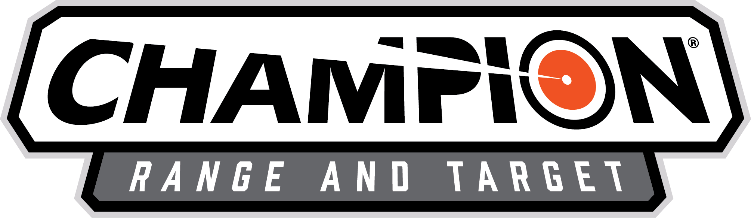 					 							       Contact: Matt Rice										       Sr. Manager Media Relations Outdoor Products	(913) 689-3713E-mail: Matt.rice@VistaOutdoor.comFOR IMMEDIATE RELEASE 		 		Champion Awards 2020 Tom Knapp Memorial Scholarships  OVERLAND PARK, Kan. – August 5, 2020 – Champion Traps & Targets, maker of interactive and challenging target systems and trusted eye and ear protection, has awarded 2020 Tom Knapp Memorial Scholarships to two 4-H student ambassadors: Cecelia Ossi of New Jersey and Thomas Singleton of Louisiana.

The scholarship program was created to honor legendary exhibition shooter Tom Knapp, who passed away in April 2013. Champion teamed with the National 4-H Shooting Sports Committee to create the Tom Knapp Memorial Scholarship in his name. Knapp was a long-time ambassador for both Champion and Federal Premium Ammunition, and was included in licensed products from Champion. With the support of Knapp’s wife, Colleen, Champion extended his licensed products program to fund an endowed scholarship that awards $2,500 each to two National 4-H Ambassadors per year.
“Federal and Champion Targets have been long-time supporters of the National 4-H Shooting Sports and seeing the bright future of the next generation of shooting sports enthusiasts is always a highlight,” said Jason Slinkard, Director of Shooting Accessories for Vista Outdoor. “These applicants for the Tom Knapp Memorial Scholarship will continue to represent the shooting sports industry, sharing a powerful message of leadership and new life skills as they head off to college.”“Cecelia and Thomas are true leaders in the youth shooting sports arena and Federal is proud of their accomplishments with the National 4-H Shooting Sports Ambassador program,” added Jon Zinnel, Conservation and Youth Shooting Sports Program Manager for Federal and CCI Ammunition. “Seeing leaders graduating from the 4-H Ambassador Training reinforces the fact that our industry is strong and in good hands that are building future generations of shooting sports enthusiasts.”  Applicants for the scholarship are required to be 4-H Shooting Sports Ambassadors with a 3.0 or higher GPA, and enrolled in an accredited college or university.
About Champion Champion is a leading provider of quality trap throwers, paper targets, metal targets, clay targets, hearing and eye protection, and shooting systems. Shooting is a fun pastime, and Champion produces a wide variety of products to enhance the experience for shooters of all levels. For more information, visit www.championtarget.com###